ROTINA DO TRABALHO PEDAGÓGICO PARA SER REALIZADA EM DOMICÍLIO (BII-B) - Prof.ª LÍDIA > Data:09/08 a 13/08 de 2021Creche Municipal “Maria Silveira Mattos”OBS: Não esqueçam de registrar os momentos com fotos ou pequenos vídeos e enviar para professora.SEGUNDA-FEIRATERÇA-FEIRAQUARTA-FEIRAQUINTA-FEIRASEXTA-FEIRA*** BERÇÁRIO II-B*Hora da atividade: Fabricando uma peteca - Folclore - Cultura Popular Brasileira *Fabricando Peteca*Objetivo: Desenvolver os músculos das mãos trabalhar corpo, gestos e movimentos.*Desenvolvimento: Vamos fazer uma peteca de jornal, se não tiver jornal, pode ser de folhas de revistas ou folhas de cadernos velhos.De uma folha para o bebê e deixe ele amassar;Em seguida de outra folha e coloque a primeira bola dentro da segunda folha e deixe o bebê amassar, repita esse processo até obter uma bolinha que dê para o bebê brincar;Por último, revista a bola de papel com uma folha de jornal ou (saquinho plástico), amarre (com barbante ou gominha) as pontas na mesma direção.- Se tiver em casa tinta guache, deixe a criança pintar as sobras do jornal (como se fosse as penas da peteca).-Agora é só brincar.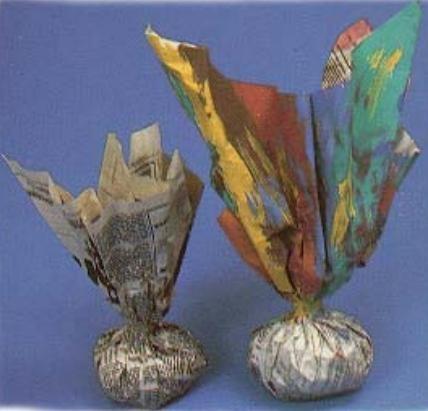 *** BERÇÁRIO II-B*Hora da atividade: Sequência Didática Álbum do Bebê: Meu Brinquedo preferido*Objetivo: Trabalhar a identidade e autonomia do bebê.*Desenvolvimento:Responda a atividade 16 do Álbum do Bebê –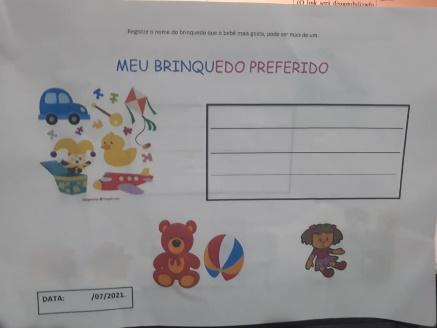 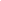 *** BERÇÁRIO II-B*Vídeo Parlenda: Cadê o toucinho que estava aqui?https://www.youtube.com/watch?v=IiGnv_sC0gQ(O link será disponibilizado no grupo).*Hora da brincadeira: Cadê o toucinho que estava aqui? Folclore - Cultura Popular Brasileira *Objetivo: Objetivo dessa brincadeira é trabalhar a escuta, fala, pensamento e imaginação do bebê.*Desenvolvimento: -Agora família, pegue a mão do bebê virada para cima e de início a brincadeira.-Recite a parlenda começando pelo dedo mindinho, seu vizinho até chegar no mata piolhos;-De sequência pelo restante do braço.-Quando terminar faça leve cocegas no bebê.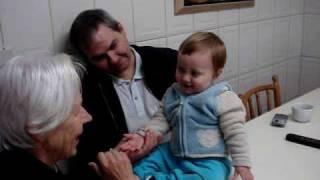 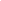 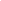 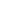 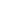 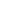 *** BERÇÁRIO II-B*Hora da música: Saci Pererê (Turma do folclore), vídeo gravado pela professora Lídia.https://www.youtube.com/watch?v=RxspqRty9_I (O link será disponibilizado no grupo).*Objetivo: Conhecer o personagem folclórico Saci.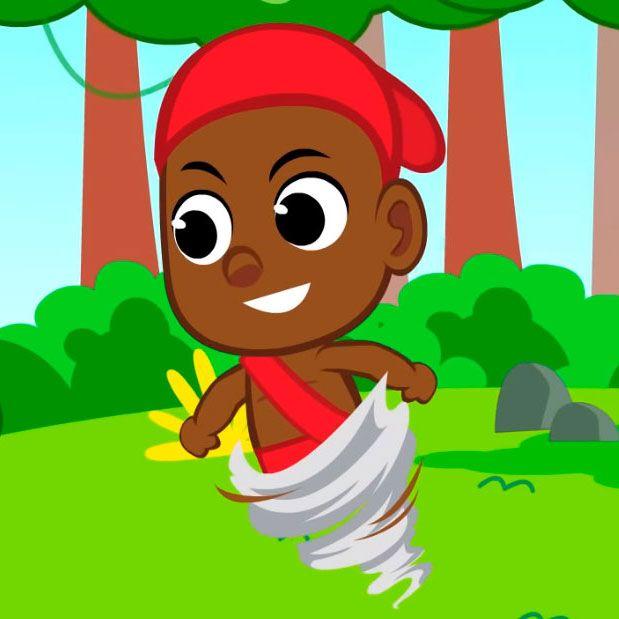 *** BERÇÁRIO II-B *Hora da história: Música infantil interativa: Os Sons dos Animais: O Baú da Camilinha https://youtu.be/rq5rIqUqyeU(O link será disponibilizado no grupo).* Imitando os animais*Objetivo: -Esta atividade trabalha a linguagem oral.Desenvolvimento: Vamos imitar os animais, colocar o vídeo para o bebê e imitar os animais junto com ele, depois deixe que ele imite sozinho.